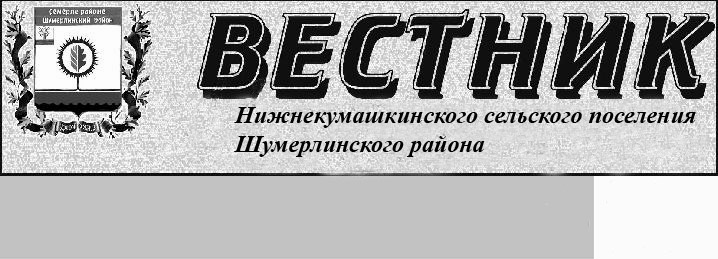 Постановление администрации Нижнекумашкинского сельского поселения Шумерлинского района Чувашской Республики  «О внесении изменения в постановление администрации Нижнекумашкинского сельского поселения от   28.07.2020 г.   № 51 "Об утверждении Порядка оценки налоговых расходов Нижнекумашкинского сельского поселения Шумерлинского района"» От 16.10.2020   г.   №  69В соответствии с постановлением Кабинета Министров Чувашской Республики от 23.09.2020 № 527 "О внесении изменения в постановление Кабинета Министров Чувашской Республики от 11 декабря 2019 г. № 537"администрация Нижнекумашкинского сельского поселения Шумерлинского района п о с т а н о в л я е т:1. Раздел III приложения к Порядку оценки налоговых расходов Нижнекумашкинского сельского поселения Шумерлинского района, утвержденному постановлением администрации Нижнекумашкинского сельского поселения Шумерлинского района от 28.07.2020 г.   № 51, дополнить позицией 18.1 следующего содержания:2. Настоящее постановление вступает в силу после его официального опубликования в издании «Вестник Нижнекумашкинского сельского поселения Шумерлинского района» и подлежит размещению на официальном сайте Нижнекумашкинского сельского поселения Шумерлинского района в информационно – телекоммуникационной сети Интернет.И.о. главы администрации  Нижнекумашкинского сельского поселения                                     ________________                                                                                 Л.А. Чашкина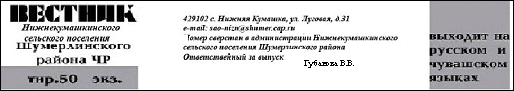 "18.1.Общая численность плательщиков налогов (единиц)Межрайонная ИФНС России № 8 по Чувашской Республике ".